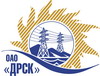 Открытое акционерное общество«Дальневосточная распределительная сетевая  компания»ПРОТОКОЛ ВЫБОРА ПОБЕДИТЕЛЯПРЕДМЕТ ЗАКУПКИ: открытый одноэтапный конкурс  на право заключения Договора на выполнение работ: «Строительство 2-х двухцепных ВЛ-6 кВ от ПС № 38 Угольная – шахта Чульмаканская, в том числе ПИР» для нужд филиала ОАО «ДРСК»  «Южно-Якутские электрические сети» (закупка 1670 раздела 2.1.1.  ГКПЗ 2013 г. ОК).Плановая стоимость: 22 409 000,00 руб. без НДС.ПРИСУТСТВОВАЛИ: постоянно действующая Закупочная комиссия 2-го уровня.ВОПРОСЫ, ВЫНОСИМЫЕ НА РАССМОТРЕНИЕ ЗАКУПОЧНОЙ КОМИССИИ: О ранжировке предложений Участников закупки. Выбор победителя.ВОПРОС 1 «О ранжировке предложений Участников закупки. Выбор победителя»ОТМЕТИЛИ:В соответствии с критериями и процедурами оценки, изложенными в конкурсной документации, предлагается ранжировать предложения следующим образом:  На основании вышеприведенной ранжировки предложений предлагается признать Победителем Участника, занявшего первое место, а именно: ООО ФСК «Энергосоюз» (675000, г. Благовещенск, ул. Нагорная, 20/2) с ценой 22 000 000,00 руб. без НДС (25 960 000,00 с учетом НДС).  Условия оплаты: авансирование 10% от стоимости предложения. Текущие платежи выплачиваются Заказчиком (ежемесячно или за этап) в течение 30 календарных дней с момента подписания актов выполненных работ обеими сторонами. Окончательная оплата производится в течение 30календарных дней со дня подписания акта ввода в эксплуатацию. Срок начала выполнения работ – с момента заключения договора. Срок окончания выполнения работ – 30.09.2014г. Гарантия на выполненные работы подрядчиком 36 месяцев. Гарантия на материалы и оборудование поставки подрядчика 36 месяцев. Предложение имеет статус оферты и действует до  15.12.2013 г.РЕШИЛИ:	Утвердить ранжировку предложений участников закупки1 место: ООО ФСК «Энергосоюз» (675000, г. Благовещенск, ул. Нагорная, 20/2)2 место: ООО ЭК «Меркурий» (678900, Республика Саха (Якутия), г. Алдан, ул. Заортосалинская, д. 3)Признать Победителем закупки - ООО ФСК «Энергосоюз» (675000, г. Благовещенск, ул. Нагорная, 20/2) с ценой 22 000 000,00 руб. без НДС (25 960 000,00 с учетом НДС).  Условия оплаты: авансирование 10% от стоимости предложения. Текущие платежи выплачиваются Заказчиком (ежемесячно или за этап) в течение 30 календарных дней с момента подписания актов выполненных работ обеими сторонами. Окончательная оплата производится в течение 30календарных дней со дня подписания акта ввода в эксплуатацию. Срок начала выполнения работ – с момента заключения договора. Срок окончания выполнения работ – 30.09.2014г. Гарантия на выполненные работы подрядчиком 36 месяцев. Гарантия на материалы и оборудование поставки подрядчика 36 месяцев. Предложение имеет статус оферты и действует до  15.12.2013 г.Ответственный секретарь Закупочной комиссии 2 уровня                              О.А. МоторинаТехнический секретарь Закупочной комиссии 2 уровня                                  Н.С. Палей№  513/УКС-ВПг. Благовещенск11 октября 2013 г.Место в ранжировкеНаименование и адрес участникаЦена заявки до переторжки, руб. без учета НДСЦена заявки после переторжки, руб. без учета НДСИные существенные условия1 местоООО ФСК «Энергосоюз» (675000, г. Благовещенск, ул. Нагорная, 20/2)22 350 000,00 22 000 000,00Условия оплаты: авансирование 10% от стоимости предложения. Текущие платежи выплачиваются Заказчиком (ежемесячно или за этап) в течение 30 календарных дней с момента подписания актов выполненных работ обеими сторонами. Окончательная оплата производится в течение 30календарных дней со дня подписания акта ввода в эксплуатацию. Срок начала выполнения работ – с момента заключения договора. Срок окончания выполнения работ – 30.09.2014г. Гарантия на выполненные работы подрядчиком 36 месяцев. Гарантия на материалы и оборудование поставки подрядчика 36 месяцев. Предложение имеет статус оферты и действует до  15.12.2013 г.2 местоООО ЭК «Меркурий» (678900, Республика Саха (Якутия), г. Алдан, ул. Заортосалинская, д. 3)22 400 107,31 22 031 336,05Условия оплаты: текущие платежи выплачиваются Заказчиком (ежемесячно или за этап)   в течение 30 (тридцати) календарных дней с момента подписания актов  выполненных работ обеими сторонами. Окончательная оплата производится в течение 30 (тридцати) календарных дней со дня подписания акта ввода в эксплуатацию. Срок начала выполнения работ – с момента заключения договора. Срок окончания выполнения работ – согласно техническому заданию. Гарантия на выполненные работы подрядчиком 36 месяцев. Гарантия на материалы и оборудование поставки подрядчика 36 месяцев.  Предложение имеет статус оферты и действует до  29.11.2013 г.